Podatki o ostalih podjetjih, v katerih ima lastnik (naveden pod št. 3a oziroma 3b) lastniške deleže:Potrjujem, da so podatki resnični in popolni. Izjavljam, da v zadnjih desetih letih nisem bil niti lastnik (lastnica), niti odgovorna oseba podjetja, ki je šlo v stečaj, prisilno poravnavo oziroma je prenehalo poslovati in ni poravnalo vseh obveznosti do države, poslovnih partnerjev in delavcev.Ime in priimek odgovorne osebe prijavitelja			Podpis  lastnika oz. odgovorne osebe lastnika	Žig	  Podpis odgovorne osebe vlagatelja	     Datum:      	REPUBLIKA SLOVENIJA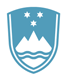 MINISTRSTVO ZAGOSPODARSKI RAZVOJ IN TEHNOLOGIJO
Razpisni obrazec št. 1b: Podatki o lastniških povezavah1. Prijavitelj, naziv:       2. Naslov, poštna številka, kraj:       3a. Ime in priimek lastnika (če gre za fizično osebo):      , EMŠO lastnika:      3b. Naziv lastnka (če gre za pravno osebo):      , Matična št. lastnika:      Podjetje / družba, v kateri ima lastnik lastniški deležNaslov (sedež) podjetjaDavčna št.Matična št.Velikost podjetjaOdstotek lastništva12345678910111213